P7Atomic Structure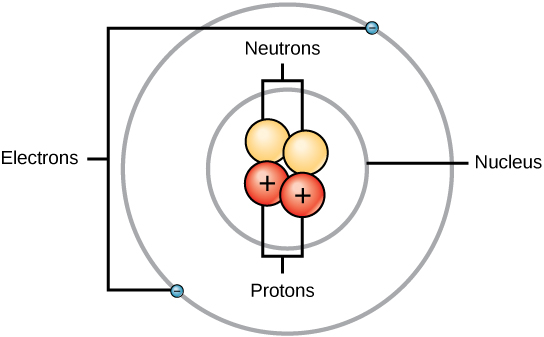 Atomic structure facts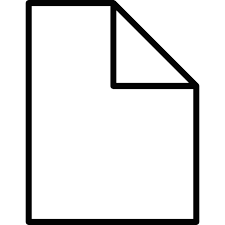 P7 Atomic structure Tutorial questionsQ1	Radioactive nuclei can emit alpha, beta or gamma radiation.(a)  Which type of radiation is the most penetrating?Tick one box.(1)(b)  Which type of radiation is the most ionising?Tick one box.(1)(c)  Which type of radiation has the longest range in air?Tick one box.(1)When radioactive isotopes in the Earth’s crust decay they release energy.The decay causes the heating of rocks in the crust.(d)  The diagram below shows the decay of uranium-238 (U-238) into thorium-234 (Th-234).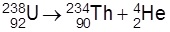 Complete the table below to show the number of neutrons and protons in the nuclei.(2) (Total 5 marks)Q2. (a)  Over 100 years ago, scientists thought the atom was like a ‘plum pudding’.   The diagram below shows the plum pudding model of the atom.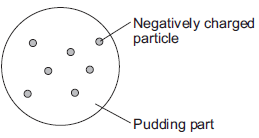 The scientists knew that an atom has negatively charged particles. They also knew that an atom has no overall charge.What did the scientists conclude about the charge on the ‘pudding part’ of the atom?____________________________________________________________________________________________________________________________(1)(b)     Two scientists named Rutherford and Marsden devised an experiment to investigate the plum pudding model of the atom. The experiment involved firing alpha particles at a thin sheet of gold. The scientists measured how many of the alpha particles were scattered.Using the plum pudding model, the scientists predicted that only a few of the alpha particles would be scattered by more than 4°.Over several months, more than 100 000 measurements were made.(i)      The results from this experiment caused the plum pudding model to be replaced by a new model of the atom.Explain why.___________________________________________________________________________________________________________________________________________________________________________________________________________________________________________________________________________________________________________________________________________________________(2)(ii)     Suggest one reason why other scientists thought this experiment provided valid evidence for a new model of the atom.______________________________________________________________________________________________________________________________________________________________________________(1)(c)     In this question you will be assessed on using good English, organising information clearly and using specialist terms where appropriate.Describe the model now used for the structure of an atom.In your answer you should:•        give details of the individual particles that make up an atom•        include the relative masses and relative charges of these particles.Do not include a diagram in your answer.__________________________________________________________________________________________________________________________________________________________________________________________________________________________________________________________________________________________________________________________________________________________________________________________________________________________________________________________________________________________________________________________________________________________________________________________________________________________________________(6)(Total 10 marks)Q3.	The diagrams below represent three atoms, A, B and C.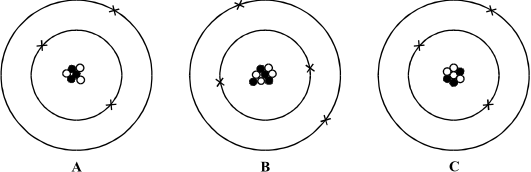 (a)     Two of the atoms are from the same element.(i)      Which of A, B and C is an atom of a different element? _____________(ii)     Give one reason for your answer.______________________________________________________________________________________________________________________________________________________________________________(2)(b)     Two of these atoms are isotopes of the same element.(i)      Which two are isotopes of the same element? _________ and ____________(ii)     Explain your answer.______________________________________________________________________________________________________________________________________________________________________________(3)(Total 5 marks)Q4.	The diagram shows how the thickness of aluminium foil is controlled. The thicker the aluminium foil, the more radiation it absorbs.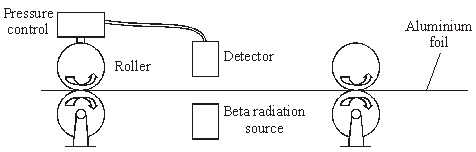 (a)     The designers used a beta radiation source for this control system.(i)      Why would an alpha radiation source be unsuitable in this control system?____________________________________________________________________________________________________________________(1)(ii)     Why would a gamma radiation source be unsuitable in this control system?____________________________________________________________________________________________________________________(1)(b)     The substance used in the beta radiation source is radioactive.(i)      Why are some atoms radioactive?____________________________________________________________________________________________________________________(1)(ii)     Explain why radiation is dangerous to humans._______________________________________________________________________________________________________________________________________________________________________________________________________________________________________(2)(Total 5 marks)Q5. (a)     The graph shows how a sample of barium-143, a radioactive isotope with a short half-life, decays with time.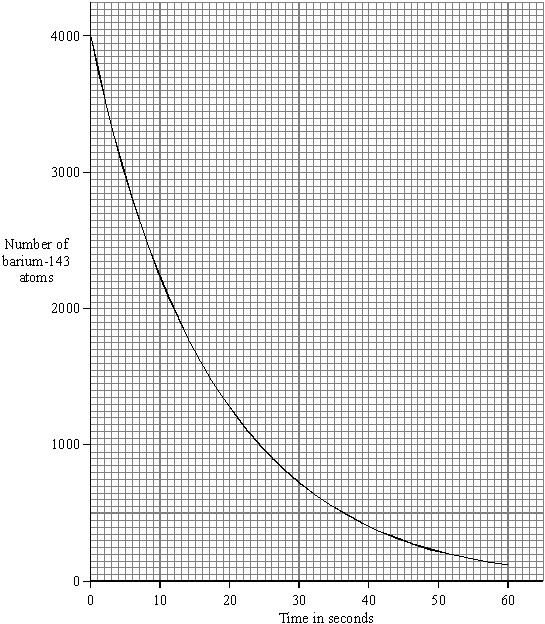 (i)      What is meant by the term isotope?____________________________________________________________________________________________________________________(1)(ii)     What is meant by the term half-life?____________________________________________________________________________________________________________________(1)(iii)     Use the graph to find the half-life of barium-143.Half-life = _______________ seconds(1)(b)     Humans take in the radioactive isotope carbon-14 from their food. After their death, the proportion of carbon-14 in their bones can be used to tell how long it is since they died. Carbon-14 has a half-life of 5700 years.(i)      A bone in a living human contains 80 units of carbon-14. An identical bone taken from a skeleton found in an ancient burial ground contains 5 units of carbon-14. Calculate the age of the skeleton. Show clearly how you work out your answer.______________________________________________________________________________________________________________________________________________________________________________Age of skeleton = _______________ years(2)(ii)     Why is carbon-14 unsuitable for dating a skeleton believed to be about 150 years old?____________________________________________________________________________________________________________________(1)(c)     The increased industrial use of radioactive materials is leading to increased amounts of radioactive waste. Some people suggest that radioactive liquid waste can be mixed with water and then safely dumped at sea. Do you agree with this suggestion? Explain the reason for your answer.__________________________________________________________________________________________________________________________________________________________________________________________________________________________________________________________________________________________________________________________________________________________________________________________________________________________________________________ (3)(Total 9 marks)Q6.	In the early part of the 20th century, scientists used the ‘plum pudding’ model to explain the structure of the atom.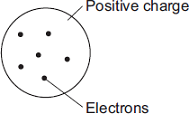 Following work by Rutherford and Marsden, a new model of the atom, called the ‘nuclear’ model, was suggested.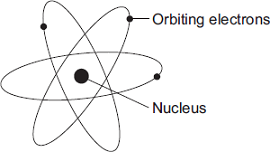 Describe the differences between the two models of the atom.________________________________________________________________________________________________________________________________________________________________________________________________________________________________________________________________________________________________________________________________________________________________________________________________________________________________________________________________________________________________________________________________________________(Total 4 marks)Mark schemesQ1. (a)  gamma1(b)  alpha1(c)  gamma1(d) [5]Q2. (a)     (an equal amount of) positive chargedo not accept charge on the atom / nucleus is positive1(b)     (i)      a (significant) number of alpha particles were scattered by more than 4°
or
alpha particles deflected backwardsaccept (some) measurements / results were unexpected1measurements / results could not be explained by ‘plum pudding’ model
or
measurements / results did not support predictionscan be explained by the nuclear model is insufficientaccept measurements / results did not support hypothesis1(ii)     many / (over)100 000 measurements / results takenaccept Rutherford(and Marsden) were respected scientists
orscientists were respectedaccept measurements / results taken over several monthsthe experiment was repeated many times is insufficient1(c)     Marks awarded for this answer will be determined by the Quality of Written Communication (QWC) as well as the standard of the scientific response. 6[10]Q3.  (a)     (i)      Bfor one mark2(ii)     has a different number of electrons (protons)for one mark(b)     (i)      A and Cfor one mark1(ii)     same number of protons / electrons, same nuclear charge
different number of neutrons / nuclear masses differentfor 1 mark each2[5]Q4.  (a)     (i)      cannot penetrate aluminiumallow can only pass through air / paper too weak is neutral1(ii)     gamma rays not affected (by aluminium)allow all / most (gamma rays) to pass throughtoo strong is neutral
danger is neutral1(b)     (i)      (nuclei) unstable1(ii)     causes harm / damage to body / cellsallow radiation sickness1         detail e.g., causes mutations / causes cancer / damages DNA /
damages chromosomesallow two effects for 2 marks1[5]Q5. (a)     (i)      element with equal number of protons, different number neutrons
  or
  same atomic/proton number different mass/nuclear number1(ii)     time taken for activity or count rate or number of nuclei to decrease to halfaccept parents atoms or radioactive isotopedo not accept time taken for radioactivity/substance/ material to halve1(iii)     12 (s)1          (b)     (i)      22800 (years)allow 1 mark for iterative steps 80-40-20-10-5 or statement of 4 half-lives2(ii)     decay (of carbon 14) over 150 years is insignificantaccept very little decayaccept change is too small1(c)     either argument gains full creditaccept any 3 valid points from for and/or against argumentsFORmassive dilution of wastereduces concentration (within a given volume) to insignificant levelsdistant from habitationAGAINSTpollution (of the sea/beach)mutation or harm caused to living things (animals/plants)effect on food chainlong period of time necessary3		[9]Q6.  any two pairs from:to gain credit it must be clear which model is being describeddo not accept simple descriptions of the diagram without comparison•         nuclear model mass is concentrated at the centre / nucleus (1)accept the nuclear model has a nucleus / the plum pudding model does not have a nucleus for 1 markplum pudding model mass is evenly distributed (1)•         nuclear model positive charge occupies only a small part of the atom (1)plum pudding model positive charge spread throughout the atom (1)•        nuclear model electrons orbit some distance from the centre (1)accept electrons in shells / orbits provided a valid comparison is made with the plum pudding modelplum pudding electrons embedded in the (mass) of positive (charge) (1)do not accept electrons at edge of plum pudding•        nuclear model the atom mainly empty space (1)plum pudding model is a ‘solid’ mass (1)[4]Alpha (α)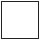 Beta (β)Gamma (γ)Alpha (α)Beta (β)Gamma (γ)Alpha (α)Beta (β)Gamma (γ)IsotopeNumber of neutronsNumber of protonsuranium-238146thorium-23490isotopenumber of neutronsnumber of protonsuranium-238146921thorium-2341449010 marks
no relevant contentLevel 1 (1−2 marks)
A brief description is given with some particles correctly namedLevel 2 (3−4 marks)
A description is given with all three particles namedplus either
the polarity of charge associated with the
three particles
or
the relative mass of the three particles
or
the relative mass for one particle and the relative charge for one particle givenLevel 3 (5−6 marks)
A more detailed description is given, naming the particles and polarity of charge
and either
the relative mass is given for at least two particles
or
the relative charge is given for at least two particlesExamples of the points made in the responsebrief descriptioncontains protons, neutrons and electronsprotons are positive
electrons are negative
neutrons are unchargedhas a nucleusrelative chargeproton +1
electron − 1
neutron 0relative massproton 1
neutron 1
electron (about) 1 / 2000accept protons and neutrons have the same massaccept electrons have tiny / negligible mass
zero mass is neutralmore detailed descriptionprotons and neutrons make up the nucleus
electrons orbit the nucleus
electrons are in shells
most of the atom is empty space
nucleus occupies a very small fraction of the volume of the atom
electrons orbit at a relatively large distance from the nucleus
most of the mass of the atom is contained in the nucleus
the nucleus as a whole is positively charged total number of protons in the nucleus equals the total number of electrons orbiting it in an atomExamples of the points made in the responsebrief descriptioncontains protons, neutrons and electronsprotons are positive
electrons are negative
neutrons are unchargedhas a nucleusrelative chargeproton +1
electron − 1
neutron 0relative massproton 1
neutron 1
electron (about) 1 / 2000accept protons and neutrons have the same massaccept electrons have tiny / negligible mass
zero mass is neutralmore detailed descriptionprotons and neutrons make up the nucleus
electrons orbit the nucleus
electrons are in shells
most of the atom is empty space
nucleus occupies a very small fraction of the volume of the atom
electrons orbit at a relatively large distance from the nucleus
most of the mass of the atom is contained in the nucleus
the nucleus as a whole is positively charged total number of protons in the nucleus equals the total number of electrons orbiting it in an atomExamples of the points made in the responsebrief descriptioncontains protons, neutrons and electronsprotons are positive
electrons are negative
neutrons are unchargedhas a nucleusrelative chargeproton +1
electron − 1
neutron 0relative massproton 1
neutron 1
electron (about) 1 / 2000accept protons and neutrons have the same massaccept electrons have tiny / negligible mass
zero mass is neutralmore detailed descriptionprotons and neutrons make up the nucleus
electrons orbit the nucleus
electrons are in shells
most of the atom is empty space
nucleus occupies a very small fraction of the volume of the atom
electrons orbit at a relatively large distance from the nucleus
most of the mass of the atom is contained in the nucleus
the nucleus as a whole is positively charged total number of protons in the nucleus equals the total number of electrons orbiting it in an atomExamples of the points made in the responsebrief descriptioncontains protons, neutrons and electronsprotons are positive
electrons are negative
neutrons are unchargedhas a nucleusrelative chargeproton +1
electron − 1
neutron 0relative massproton 1
neutron 1
electron (about) 1 / 2000accept protons and neutrons have the same massaccept electrons have tiny / negligible mass
zero mass is neutralmore detailed descriptionprotons and neutrons make up the nucleus
electrons orbit the nucleus
electrons are in shells
most of the atom is empty space
nucleus occupies a very small fraction of the volume of the atom
electrons orbit at a relatively large distance from the nucleus
most of the mass of the atom is contained in the nucleus
the nucleus as a whole is positively charged total number of protons in the nucleus equals the total number of electrons orbiting it in an atom